2 урок.    8А классТема: Геологическое строение, рельеф и полезные ископаемые Средней Сибири.Задание 1.  Прочитать текст, записать в тетради ФИ, класс, дату и тему урока.То что выделено цветом, записать. Географическое положение Средней СибириСредняя Сибирь, S = 4 млн. км², расположена в Азии между долиной Енисея с запада, Верхоянским хребтом с востока, морями Карским и Лаптевых с севера и с юга - горами Южной Сибири. Находится самая северная точка Евразии и России – мыс Челюскин. В центре региона, на  юго-восточном берегу оз. Виви, находится  географический центр России. Протяжённость с севера на юг — 2800 км, с запада на восток — 2500 км.РельефБольшую часть занимает Среднесибирское плоскогорье высотой 600-700м.Крупные формы рельефа: плато Путорана с высшей точкой 1701м (гора Камень), Енисейский кряж, Алданское нагорье, горы Бырранга, Северо-Сибирская и Центрально-Якутская низменности. 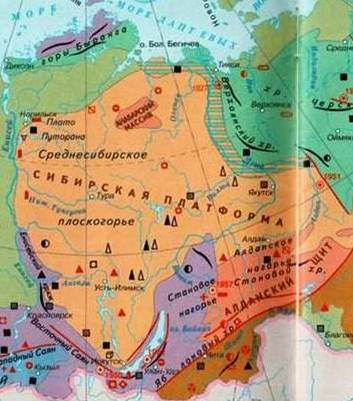 Тектоническое строениеВ основе большей территории – Среднесибирское плоскогорье.Имеется два крупных щита: Алданский и Анабарский.Средняя Сибирь – это гигантское базальтовое плато: в конце палеозоя – начале мезозоя образовались траппы (ступенчатые лавовые покровы) и кимберлитовые трубки (трубки взрыва с коренными месторождениями алмазов).Задание 2. Ознакомиться с текстом и на его основе заполнить таблицу.Полезные ископаемыеНедра Средней Сибири исключительно богаты разнообразными полезными ископаемыми. Рудосодержащие полезные ископаемые: Железные руды. Магнетиты Южно-Алданского бассейна, Ангаро-Питский железорудный бассейн Енисейского кряжа. К крупным понижениям приурочены железные руды осадочного происхождения – Вилюйская и Каннская впадины. Медно-никелевые руды, образование которых связано с базит-гипербазитовыми интрузиями, внедрившихся в трапповую серию – Норилькое, Талнахское месторождения. Алданские месторождения золота, связанные с мезозойским щелочным магматизмом. Платина – южная часть Алданского щита. Есть россыпные месторождения платины по речным долинам. Маймеча-Котуйское месторождение редких металлов. Нерудные полезные ископаемые: Коренные алмазные месторождения, залегающие в бассейнах рек Вилюй, Оленёк, Муна. Основные месторождения алмазов связаны с «трубками взрыва» – диатремами. Заполнены они кимберлитами – это брекчиевидная порода, состоящая из желтых и синеватых глин, включающих крупные обломки вулканических пород. Курейское, Ногинское месторождения графита. Образовались эти месторождения в результате термического метаморфизма каменных углей. Графиты имеют высокое качество. Огромные запасы каменной соли сосредоточены в Усолье-Сибирском месторождении. Это Березовский прогиб в центральной части Тунгусского опускания. На северной части платформы известны Нордвикские соляные купола раннедевонского возраста. Кемпендяйские соляные купола связаны с Вилюйским опусканием. Двумя уровнями представлены на территории Средней Сибири каменные и бурые угли. Это Тунгусский каменноугольный бассейн и Иркутско-Черемховский, Каннский бассейны. В Вилюйском опускании и Предверхоянском предгорном прогибе находится огромный по запасам Ленский угольный бассейн. Есть месторождения угля на полуострове Таймыр. Перспективными месторождениями углеводородов считаются среднепалеозойские отложения Тунгусском опускании. С морскими осадочными породами связаны месторождения огнеупорных глин и известняков.Задание 3. Работа с картой. Все географические объекты, встречающиеся на уроке, найти на физической карте России.Рекомендовано ознакомиться с информацией по ссылке:https://obrazovaka.ru/geografiya/srednyaya-sibir-8-klass-kratko.htmlДомашнее задание: Ответить в тетради на вопросы:1. Что отличает рельеф Средней Сибири от рельефа Русской и Западно-Сибирской равнин?2. Назовите щиты  Сибирской платформы.3. Как образуются траппы?прислать для проверки фотографию выполненного задания (вотсап 89044462349 или Вконтакте – в личку Таисия Плямина- указав класс и фамилию!).Формы рельефаТектонические структурыПолезные ископаемые